PLANTILLA DE ESTIMACIÓN DE CONTRATISTA                                                                                                                          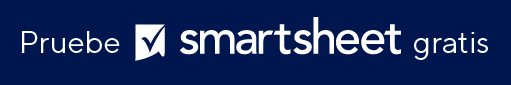 DESCARGO DE RESPONSABILIDADTodos los artículos, las plantillas o la información que proporcione Smartsheet en el sitio web son solo de referencia. Mientras nos esforzamos por mantener la información actualizada y correcta, no hacemos declaraciones ni garantías de ningún tipo, explícitas o implícitas, sobre la integridad, precisión, confiabilidad, idoneidad o disponibilidad con respecto al sitio web o la información, los artículos, las plantillas o los gráficos relacionados que figuran en el sitio web. Por lo tanto, cualquier confianza que usted deposite en dicha información es estrictamente bajo su propio riesgo.PUESTOADMINISTRADOR DEL PROYECTOFECHA DE INICIO PROYECTADAUBICACIÓNFECHA DE FINALIZACIÓN PROYECTADATOTAL PROYECTADOTOTAL REALVARIANZAPAGADOADEUDADOCATEGORÍA Y ARTÍCULOSCATEGORÍA Y ARTÍCULOSSUBTOTAL PROYECTADOSUBTOTAL REALVARIANZARESPONSABLE
Proveedor, contratista, etc.ESTADOPORCENTAJE DE TAREA COMPLETADAPAGADOADEUDADOCOMENTARIOSPLANIFICACIÓNPLANIFICACIÓNHonorarios de administraciónHonorarios de administraciónIngenieríaIngenieríaCostos de financiaciónCostos de financiaciónProcesos legalesProcesos legalesPermiso: ConstrucciónPermiso: ConstrucciónPremiso: AmbientalPremiso: AmbientalPermiso: ZonificaciónPermiso: ZonificaciónPlanes + especificacionesPlanes + especificacionesRevisiónRevisiónInspecciónInspecciónPREPARACIÓN DEL SITIOPREPARACIÓN DEL SITIOContenedor de basura/
eliminación de residuosContenedor de basura/
eliminación de residuosAlquiler de equiposAlquiler de equiposLimpieza de loteLimpieza de loteBaños químicosBaños químicosRemodelación: DemostraciónRemodelación: DemostraciónRemodelación: Control de polvoRemodelación: Control de polvoRemodelación: Elevación + ApuntalamientoRemodelación: Elevación + ApuntalamientoRemodelación: Protección de superficiesRemodelación: Protección de superficiesAlquiler de andamiosAlquiler de andamiosAcceso al sitioAcceso al sitioSeguridad del sitioSeguridad del sitioAlmacenamiento en el sitioAlmacenamiento en el sitioCalefacción temporalCalefacción temporalEnergía temporalEnergía temporalAlquiler de herramientasAlquiler de herramientasMOVIMIENTO DE TIERRAS/
EXCAVACIÓNMOVIMIENTO DE TIERRAS/
EXCAVACIÓNRellenoRellenoVoladuraVoladuraCompactaciónCompactaciónAlcantarillasAlcantarillasDesagüe francésDesagüe francésCorte + RellenoCorte + RellenoEliminación de suciedad + piedrasEliminación de suciedad + piedrasNivelación finalNivelación finalCimiento: ExcavaciónCimiento: ExcavaciónCimiento: Desagües de cimentaciónCimiento: Desagües de cimentaciónEstanquesEstanquesMuros de contenciónMuros de contenciónNivelación inicialNivelación inicialSiembra/instalación de céspedSiembra/instalación de céspedDesagüe del sitio: AdicionalDesagüe del sitio: AdicionalZanjas de infiltraciónZanjas de infiltraciónSuelo superiorSuelo superiorSERVICIOS PÚBLICOSSERVICIOS PÚBLICOSElectricidad: ConexiónElectricidad: ConexiónElectricidad: InstalaciónElectricidad: InstalaciónElectricidad: PermisosElectricidad: PermisosGas: ConexiónGas: ConexiónGas: MontajeGas: MontajeGas: PermisosGas: PermisosInstalación del tanque de aceiteInstalación del tanque de aceiteAlcantarillado: Tasas de drenaje y conexiónAlcantarillado: Tasas de drenaje y conexiónTelecomunicaciones: ConexiónTelecomunicaciones: ConexiónTelecomunicaciones: InstalaciónTelecomunicaciones: InstalaciónAgua: Tasas de drenaje y conexiónAgua: Tasas de drenaje y conexiónAGUA + ALCANTARILLADOAGUA + ALCANTARILLADODesagüe de aguas subterráneasDesagüe de aguas subterráneasPrueba de percolaciónPrueba de percolaciónPlomeríaPlomeríaTanque de presiónTanque de presiónBombaBombaTanque séptico: DiseñoTanque séptico: DiseñoTanque séptico: TasasTanque séptico: TasasTanque séptico: InspecciónTanque séptico: InspecciónTanque séptico: PermisosTanque séptico: PermisosTanque séptico: Conexión a la casaTanque séptico: Conexión a la casaAnálisis de sueloAnálisis de sueloExcavación de zanjasExcavación de zanjasPozoPozoPozo: TasasPozo: TasasPozo: PermisosPozo: PermisosCIMIENTOSCIMIENTOSPernos de anclajePernos de anclajeBarreras aislantesBarreras aislantesBarrera de vapor de la entreplantaBarrera de vapor de la entreplantaRespiraderos de la entreplantaRespiraderos de la entreplantaPrueba de humedadPrueba de humedadAislamiento de cimientos exterioresAislamiento de cimientos exterioresRevestimiento de aislamiento exteriorRevestimiento de aislamiento exteriorZapatasZapatasCimientos: Placa de desagüeCimientos: Placa de desagüeCimientos: ParedesCimientos: ParedesCimientos: VentanasCimientos: VentanasBases de vigasBases de vigasSujecionesSujecionesEstructurasEstructurasMuellesMuellesPlaca: SubsueloPlaca: SubsueloPlaca: CimientosPlaca: CimientosPlaca: GarajePlaca: GarajeAislamiento de placaAislamiento de placaRefuerzo de aceroRefuerzo de aceroSobrecimientosSobrecimientosBarrera de vapor debajo de la placaBarrera de vapor debajo de la placaBomba de sumideroBomba de sumideroHermeticidadHermeticidadENTRAMADO DE MADERAENTRAMADO DE MADERAParedes exterioresParedes exterioresSujetadores/clavos/tornillosSujetadores/clavos/tornillosEntramado de sueloEntramado de sueloParedes interioresParedes interioresColumnas de acero ajustableColumnas de acero ajustablePreparación de yeso/paneles de yesoPreparación de yeso/paneles de yesoEstructura del techo/armazonesEstructura del techo/armazonesEscaleras preliminaresEscaleras preliminaresRevestimientoRevestimientoUmbral + burleteUmbral + burleteViga de acero/maderaViga de acero/maderaConectores de estructura de aceroConectores de estructura de aceroJuntas de refuerzoJuntas de refuerzoContrapisoContrapisoCostos laboralesCostos laboralesVENTANAS + PUERTAS (Exterior)VENTANAS + PUERTAS (Exterior)Puerta exterior: Marcos + UmbralesPuerta exterior: Marcos + UmbralesPuerta exterior: HerrajesPuerta exterior: HerrajesPuerta exterior: PreensambladaPuerta exterior: PreensambladaPuerta exterior: PlacasPuerta exterior: PlacasPuertas de garajePuertas de garajeMembrana + TapajuntasMembrana + TapajuntasVentanas lateralesVentanas lateralesPuertas correderas/con bisagrasPuertas correderas/con bisagrasTragalucesTragalucesVentanasVentanasCostos laboralesCostos laboralesACABADO - EXTERIORACABADO - EXTERIORRevestimiento de espumaRevestimiento de espumaBarrera climáticaBarrera climáticaMembrana + TapajuntasMembrana + TapajuntasPaneles de revestimiento lateralPaneles de revestimiento lateralChapeadoChapeadoEstucoEstucoFasciaFasciaSofitoSofitoFrisoFrisoPerfiles esquinerosPerfiles esquinerosVierteaguasVierteaguasRespiraderos de sofito/hastialRespiraderos de sofito/hastialMoldura: VentanasMoldura: VentanasMoldura: PuertasMoldura: PuertasMoldura: AcabadoMoldura: AcabadoEscalerasEscalerasDescansoDescansoPinturaPinturaTinturaTinturaSelladorSelladorCostos laboralesCostos laboralesTECHOTECHOBorde de goteoBorde de goteoCanales + BajantesCanales + BajantesInstalación/mano de obraInstalación/mano de obraMembrana + TapajuntasMembrana + TapajuntasRespiraderos de cumbrera y techoRespiraderos de cumbrera y techoTragalucesTragalucesBase de pisoBase de pisoMAMPOSTERÍA/PAVIMENTACIÓNMAMPOSTERÍA/PAVIMENTACIÓNEntradaEntradaPasarelasPasarelasChimeneasChimeneasEscaleras: ExteriorEscaleras: ExteriorPatiosPatiosChimeneas + HogaresChimeneas + HogaresGALERÍAS + TERRAZASGALERÍAS + TERRAZASGalería: AbiertaGalería: AbiertaGalería: CerradoGalería: CerradoTerraza: Madera compuestaTerraza: Madera compuestaTerraza: MaderaTerraza: MaderaCercadoCercadoBarandasBarandasElementos empotrados exterioresElementos empotrados exterioresEstructuras adicionalesEstructuras adicionalesAISLAMIENTO + SELLADO DE AIREAISLAMIENTO + SELLADO DE AIRESellado de aireSellado de airePuerta sopladoraPuerta sopladoraInfrarrojoInfrarrojoAislamiento: Interior del sótanoAislamiento: Interior del sótanoAislamiento: EntreplantaAislamiento: EntreplantaAislamiento: Tabla de espumaAislamiento: Tabla de espumaAislamiento: Techo/áticoAislamiento: Techo/áticoAislamiento: Espuma en aerosolAislamiento: Espuma en aerosolAislamiento: Cavidad de paredAislamiento: Cavidad de paredDeflectores de techo/aleroDeflectores de techo/aleroPLOMERÍAPLOMERÍADesagüeDesagüeResiduosResiduosVentilaciónVentilaciónTuberías: Suministro de aguaTuberías: Suministro de aguaTuberías: GasTuberías: GasCalefactor de aguaCalefactor de aguaTratamiento de aguaTratamiento de aguaBañosBañosTinasTinasFregaderosFregaderosDuchasDuchasGrifosGrifosVálvulas mezcladorasVálvulas mezcladorasCabezales de duchaCabezales de duchaDesechosDesechosCONEXIONES ELÉCTRICASCONEXIONES ELÉCTRICASPaneles de servicioPaneles de servicioSubpanelesSubpanelesCableado preliminarCableado preliminarTeléfono/cable /cableado de InternetTeléfono/cable /cableado de InternetIluminaciónIluminaciónInstalaciones de baja tensiónInstalaciones de baja tensiónTransformadores de baja tensiónTransformadores de baja tensiónEnchufesEnchufesInterruptoresInterruptoresAtenuadoresAtenuadoresSistema de control de iluminaciónSistema de control de iluminaciónTimbreTimbreAlarmas de humo + monóxido de carbonoAlarmas de humo + monóxido de carbonoSistema de intercomunicaciónSistema de intercomunicaciónSistema de seguridadSistema de seguridadHome TheaterHome TheaterSistema de entretenimiento para el hogarSistema de entretenimiento para el hogarAire acondicionado, calefacción y ventilaciónAire acondicionado, calefacción y ventilaciónUnidad de acondicionamiento de aireUnidad de acondicionamiento de aireCalderaCalderaAire acondicionado centralAire acondicionado centralConductosConductosHorno/bomba de calorHorno/bomba de calorRejillasRejillasControles de climatizaciónControles de climatizaciónTuberíaTuberíaRadiadoresRadiadoresRegistrosRegistrosAgua caliente solarAgua caliente solarVentilación integral de la casaVentilación integral de la casaPANELES DE YESOPANELES DE YESOParedesParedesTechosTechosSofitosSofitosYeso decorativoYeso decorativoCostos laboralesCostos laboralesACABADO - INTERIORACABADO - INTERIORGabinetes integradosGabinetes integradosEstanterías integradasEstanterías integradasTechos: FunciónTechos: FunciónTechos: DecoraciónTechos: DecoraciónHerrajes del armarioHerrajes del armarioEstanterías del armarioEstanterías del armarioPisos: AlfombraPisos: AlfombraPisos: Baldosas/materiales de piedraPisos: Baldosas/materiales de piedraPisos: Baldosas/preparación de piedraPisos: Baldosas/preparación de piedraPisos: ViniloPisos: ViniloPisos: MaderaPisos: MaderaPuerta interior: Marcos + UmbralesPuerta interior: Marcos + UmbralesPuerta interior: HerrajesPuerta interior: HerrajesPuerta interior: PreensambladaPuerta interior: PreensambladaPuerta interior: PlacasPuerta interior: PlacasPintura interiorPintura interiorTintura interiorTintura interiorPanelesPanelesEscaleras/barandas/postes centralesEscaleras/barandas/postes centralesRevestimiento con paneles de maderaRevestimiento con paneles de maderaCostos laboralesCostos laboralesCOCINACOCINAAccesoriosAccesoriosProtector contra salpicadurasProtector contra salpicadurasEmpotradosEmpotradosArmariosArmariosArmarios: HerrajesArmarios: HerrajesEncimerasEncimerasEstantesEstantesAzulejo/piedraAzulejo/piedraCostos laboralesCostos laboralesBAÑOBAÑOAccesoriosAccesoriosProtector contra salpicadurasProtector contra salpicadurasEmpotradosEmpotradosArmariosArmariosArmarios: HerrajesArmarios: HerrajesEncimerasEncimerasBotiquinesBotiquinesEspejosEspejosPlataforma de bañera elevadaPlataforma de bañera elevadaEstantesEstantesMamparaMamparaAzulejo/piedraAzulejo/piedraCerramiento de la bañeraCerramiento de la bañeraCostos laboralesCostos laboralesELECTRODOMÉSTICOSELECTRODOMÉSTICOSAnafeAnafeCongeladorCongeladorLavavajillasLavavajillasHorno microondasHorno microondasHornoHornoCampanaCampanaRefrigeradorRefrigeradorLavadora + SecadoraLavadora + SecadoraOTROOTRO